* ЗАСЕДАНИЕ 1 СОЗЫВАВ соответствии с Федеральным законом от 21.12.2001 №178–ФЗ «О приватизации государственного и муниципального имущества», Собрание депутатов Козловского муниципального округа Чувашской РеспубликиРЕШИЛО:1. Утвердить прилагаемый план приватизации муниципального имущества Козловского муниципального округа Чувашской Республики на 2024 год и основных направлениях приватизации муниципального имущества на 2025- 2026 годы.2. Сектору земельных и имущественных отношений администрации Козловского муниципального округа Чувашской Республики обеспечить  выполнение мероприятий  по реализации Прогнозного плана (программы) приватизации муниципального имущества Козловского муниципального округа Чувашской Республики  на 2023 год и основных направлениях приватизации муниципального имущества на 2024- 2025 годы.3. Опубликовать настоящее решение в периодическом печатном издании «Козловский вестник».4. Настоящее решение вступает в силу со дня его подписания.Председатель Собрания депутатовКозловского муниципального округаЧувашской Республики                              	                                                       Ф.Р. ИскандаровГлаваКозловского муниципального округаЧувашской Республики                                                                                            А.Н. ЛюдковПриложение к решению Собрания депутатов Козловского муниципального округа Чувашской Республики От 07.12.2023  № 6/231Раздел IПрогнозный план (программа)приватизации муниципального имущества Козловского муниципального округаЧувашской Республики  на  2024 год и основных направлениях приватизации муниципального имущества Козловского муниципального округа на 2025 – 2026 годыПрогнозный план (программа) приватизации муниципального имущества на 2024 год (далее именуется Программа приватизации) разработан в соответствии с Федеральным законом от 21.12.2001 № 178–ФЗ «О приватизации государственного и муниципального имущества», Законом Чувашской Республики от 21.11.2002 №25 «О приватизации государственного имущества Чувашской Республики».Основной целью реализации Прогнозного плана (программы) приватизации муниципального имущества Козловского муниципального округа Чувашской Республики  на  2024 год и основных направлениях приватизации муниципального имущества Козловского муниципального округа на 2025 – 2026 годы является повышение эффективности управления муниципальной собственностью и обеспечение планомерности процесса приватизации.Основными задачами в сфере приватизации муниципального имущества являются:- приватизация муниципального имущества, не задействованного в обеспечении функций и задач исполнительной муниципальной власти;- формирование доходов и источников финансирования дефицита бюджета Козловского муниципального округа Чувашской Республики. В целях эффективного использования муниципальной недвижимости в 2024 году  будут предложены к приватизации объекты недвижимости, являющиеся казной Козловского муниципального округа Чувашской Республики, не обеспечивающие выполнение функций органов местного самоуправления.Исходя из оценки прогнозируемой стоимости предлагаемых к приватизации объектов в 2024 году ожидается поступление в бюджет Козловского муниципального округа  доходов от приватизации муниципального имущества Козловского муниципального округа Чувашской Республики в размере не менее 2,0 млн. рублей.Раздел II2.1. Перечень муниципальных унитарных предприятий Козловского муниципального округа, планируемых к приватизации в 2024 году, не имеется.2.2. Объекты недвижимости, находящиеся в муниципальной собственности Козловского муниципального округа Чувашской республики и подлежащие приватизации в 2024 годуЧĂВАШ РЕСПУБЛИКИ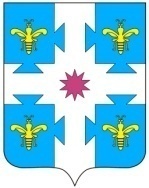 ЧУВАШСКАЯ РЕСПУБЛИКАКУСЛАВККА МУНИЦИПАЛЛА ОКРУГӖHДЕПУТАТСЕН ПУХӐВĔЙЫШĂНУ07.12.2023 6/231 №Куславкка хулиСОБРАНИЕ ДЕПУТАТОВКОЗЛОВСКОГОМУНИЦИПАЛЬНОГО ОКРУГАРЕШЕНИЕ 07.12.2023 № 6/231город КозловкаО прогнозном плане приватизациимуниципального имущества Козловскогомуниципального округа Чувашской Республики на 2024 год и основных направлениях приватизации муниципального имущества Козловского муниципального округа Чувашской Республики на 2025 – 2026 годы№п/пНаименование, местонахождение, кадастровый номер, назначение объектаОбщая 
площадь объектов недвижимости, 
кв. метров1231Нежилое двухэтажное здание,  общей площадью 2025 кв.м, расположенное по адресу: Чувашская Республика, р-н. Козловский, с. Янгильдино, ул.Школьная, д. 1, с кадастровым номером 21:12:167601:10572025 кв.м